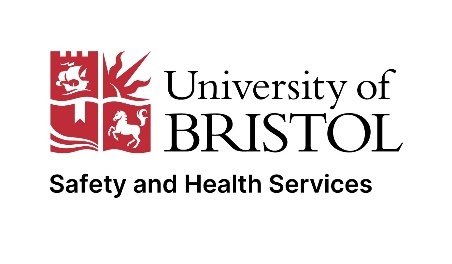 Please forward the completed assessment to Bristol-Safety@bristol.ac.uk Guidance on numbers of first aidersFor low-risk areas such as offices the minimum requirement is for a first aid coordinator and a suitably stocked first aid box.For larger numbers of employees or where high-risk activities are carried out, consider providing EFAW or FAW.Further GuidanceUOB First Aid GuidanceHSE and first aid at work - First aid at workBuilding InformationSchool/ServiceBuilding LocationIs this a shared premise with other Schools/occupiers?Is this a multi-level building – how many floors will be in use?Head of School/ServiceSchool/Service Safety AdvisorBuilding First Aid Co-ordinatorHow many FAW first aiders will be available? If the building is shared with other Schools/Services you should liaise with other occupiers and co-ordinate first aider cover on a building-wide basis.How many Emergency First Aiders will be available?If the building is shared with other Schools/Services you should liaise with other occupiers and co-ordinate first aider cover on a building-wide basis.Distance to Nearest major hospital:Travel time:Nature of work undertakenType of hazardsNumber of peopleRelevant patterns of working, e.g. lone working, shift/rota schedules What are the expected building opening hours? (days /times etc)Are there any other considerations, e.g., location of high-risk workFirst aid personnelNumber needed to provide adequate cover.Number needed to provide adequate cover.Do you need to train additional staff to ensure adequate cover? If so, how many are needed?First aider at workEmergency first aiderFirst aid co-ordinatorNames of designated First Aiders at Work Names of designated Emergency First AidersFirst aid equipmentHow many currently held?Do you require additional kits?Other considerationsStandard first aid kite.g. where should they be located?Personal or travelling first aid kitAdditional first aid materials required? E.g. burn dressings, steri-strips, etcAdditional equipment, e.g. eye washes, chemical burn treatment, DiphoterenePPE – disposable gloves, disposable apron, eye protection, surgical masks.Each first aider should have access to a PPE pack (Disposable Gloves, eye protection and water-resistant surgical mask). Indicate how many PPE packs you will need.Each first aider should have access to a PPE pack (Disposable Gloves, eye protection and water-resistant surgical mask). Indicate how many PPE packs you will need.Each first aider should have access to a PPE pack (Disposable Gloves, eye protection and water-resistant surgical mask). Indicate how many PPE packs you will need.Automated External Defibrillator (AED)Where is the nearest unit located?Where is the nearest unit located?Where is the nearest unit located?First Aid Room LocationFirst aid waste arrangements Outline details:Outline details:Waste bags readily availableWho are your local contacts for arranging first aid waste collection and disposalWho are your local contacts for arranging cleaning of areas used to provide assistanceName of assessorDate completedNumber of staffRecommended minimum provision<25first aid administrator25 – 50first aider (EFAW)>50a first aider (FAW), plus one more for every 100 employed